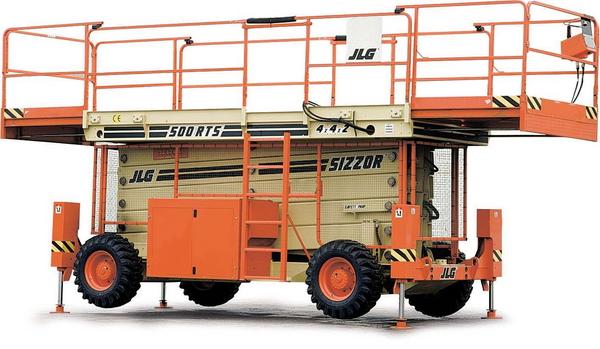 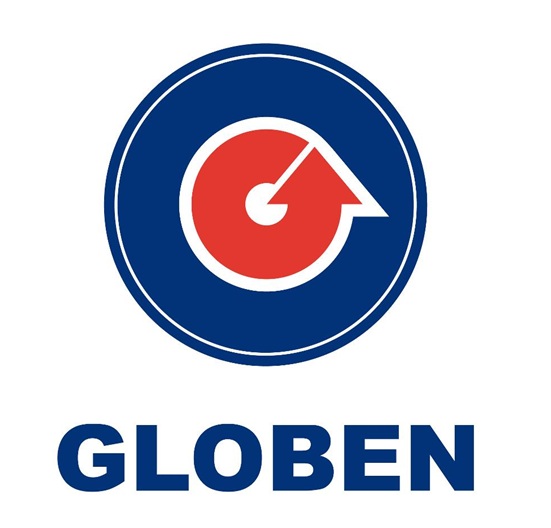 GLOBEN, S.L.C/Germán Bernácer 95Elche Parque EmpresarialApdo. De Correos 5154·03203 ELCHE (Alicante)Telf. 966 299 599 · Móvil 673 823 100Fax 965 680 523 · info@globen.eswww.globen.es1 With the optional sliding side increases the height at 0.08 m. 
2 Optionally 500RTS model with hydraulic sliding single or double side 1.23 m. 
3 Weights and dimensions may vary due to each country's regulations or the options.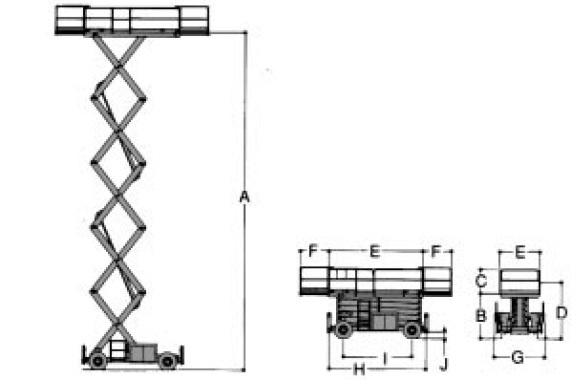 DIMENSIONSDIMENSIONSA.  Platform height (elevated)15.24 mB.  Platform height (lowered)2.03 mC. Platform railing height11.10 mD. Overall height  (rails lowered)12.45 mE. Platform size 1.80 m x 4.27 mF. Platform extension21.23 mG. Overall width 2.29 mH. Overall length 4.70 mI. Wheelbase  3.10 mJ. Ground clearance0.30 mPlatform capacity 1,134 kgCapacity with dual extension   910 kgCapacity on platfom extension 265 kgLift/lower time72/72 sec.Maximum drive height6.99 mPlatform extension front(Optional) hydraulicPlatform extension rear(Optional) hydraulicWeight38,200 kgSpeed 4x2x25.6 km/hSpeed 4x4x2 (optional)4.5 km/hGradeability 4x2x235%Gradeability 4x4x2 (opcional)45%Turning radius (intern) (simple direction)4.01 mTurning radius (intern) (double direction)1.98 mTurning radius (extern) (simple direction)5.72 mTurning radius (extern) (double direction)3.68 mAxle (optional)0.20 mTires12 x 16.5Diesel fuel engine30 kW Deutz F3L1011Fuel tank capacity56.8 LHydraulic reservoir140 L